Задание 108. День Победы1. Послушай рассказ и ответь на вопросы.Не все солдаты вернулись домой. Многие погибли, защищая землю от врагов. Народ не забывает своих героев. О них поют песни, им посвящают стихи. В их честь поставили много памятников. Один из них находится у Кремлевской стены. Это «Вечный огонь» - памятник всем солдатам, которые сражались с фашистами.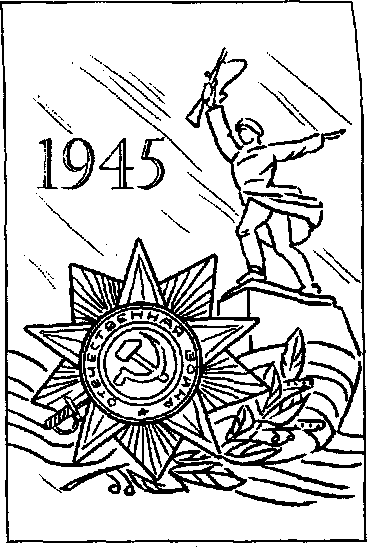 День Победы - самый торжественный, грустный и радостный праздник для нашего народа, он посвящен Великой Победе над фашизмом.22 июня 1941 года фашистские войска напали на нашу Родину. Фашисты хотели сделать наших людей рабами. Они хотели захватить и Москву - столицу нашей Родины.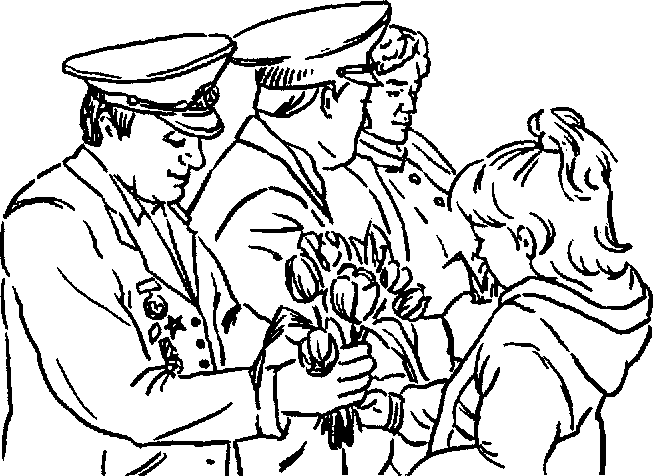 Весь народ встал на защиту страны. Шли трудные бои, много людей погибло, но враг в Москву не прошел. Долго шла война. Наша армия очистила землю от фашистов и захватила главный город Германии Берлин. 9 мая 1945 года война закончилась нашей победой.Все дальше уходит от нас 9 мая 1945 года, но мы по-прежнему помним, какой ценой достался нашим отцам, дедам и прадедам тот день. Каждый год отмечаем мы этот праздник и поздравляем воинов-ветеранов.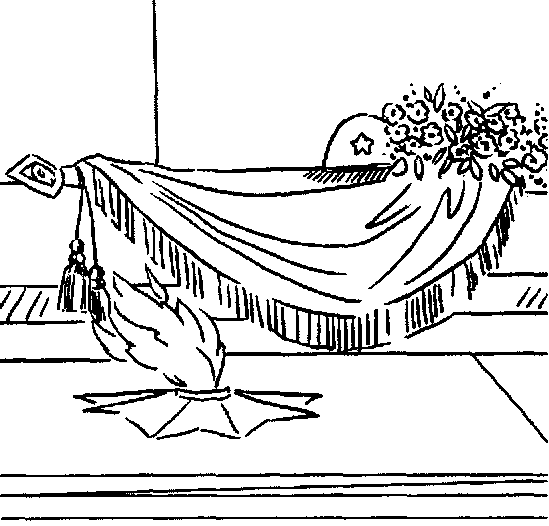 Какой праздник мы отмечаем 9 мая?Что хотели сделать фашисты с нашей страной?Кто встал на защиту Родины?В честь кого зажгли «Вечный огонь» у Кремлевской стены?Кому благодарен весь наш народ? Почему?- Перескажи рассказ самостоятельно.2. Выучи стихотворение М. Исаковского:Куда б ни шел, ни ехал ты,Но здесь остановись. Могиле этой дорогой Всем сердцем поклонись. Кто б ни был ты - рыбак, шахтер, Ученый иль пастух, - Навек запомни: здесь лежит Твой самый лучший друг.И для тебя, и для меня Он сделал все, что мог. Себя в бою не пожалел, А Родину сберег.